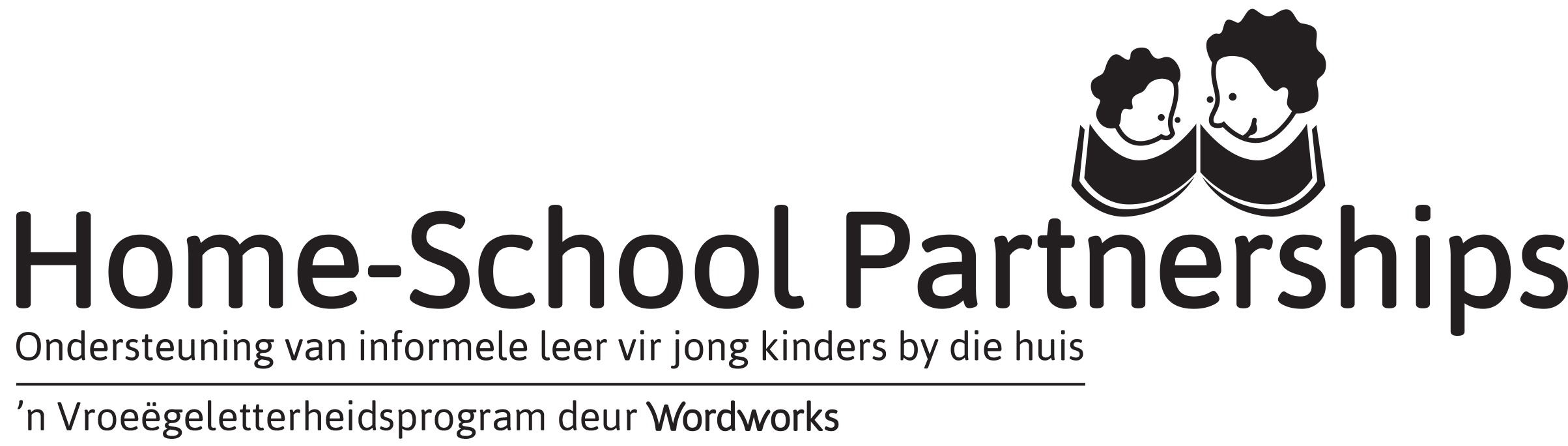 Hiermee word verklaar datdie onderstaande program vir ouers voltooi het:Die ondersteuning van jong kinders se tuisonderrigOnderwerpe sluit in:Ouers/voogde as die kind se eerste onderwysersVroeë skryfpogings en die belangrikheid van tekenDie belangrikheid van stories lees en vertelHoe om u eie boeke te maakLuisterspeletjies om lees en skryf te vergemaklikBasiese begrippe vir die ontwikkeling van lees en wiskundeSpeletjies om groot- en kleinspiere te help ontwikkelPositiewe ouerskap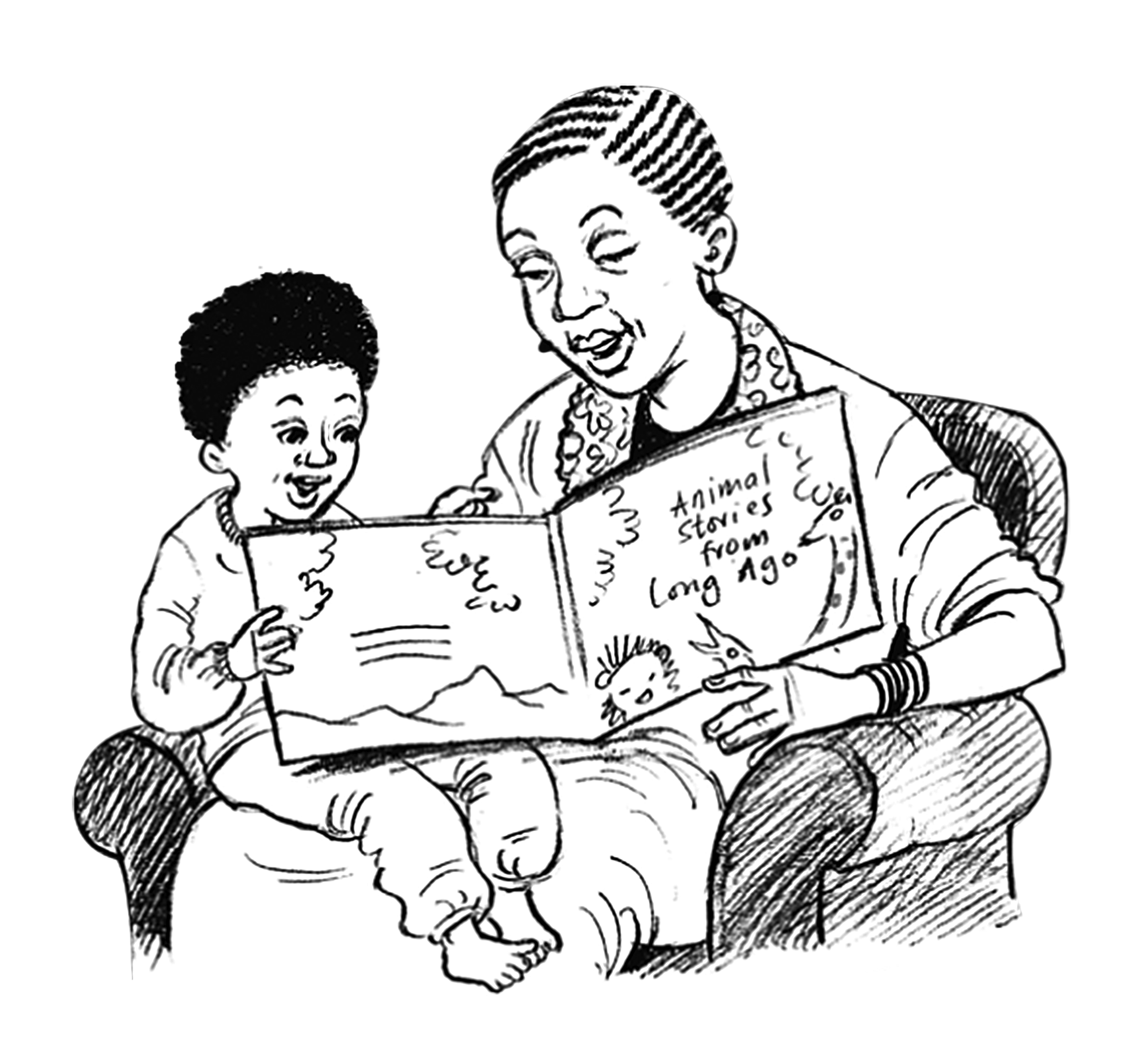 Kursusfasiliteerder	       							Datum